Муниципальное дошкольное образовательное учреждение«Детский сад №33 общеразвивающего вида»КРАТКОСРОЧНЫЙ ПРОЕКТМЕДВЕЖАТА В ГОСТЯХ У РЕБЯТ. (для детей 5-6 лет)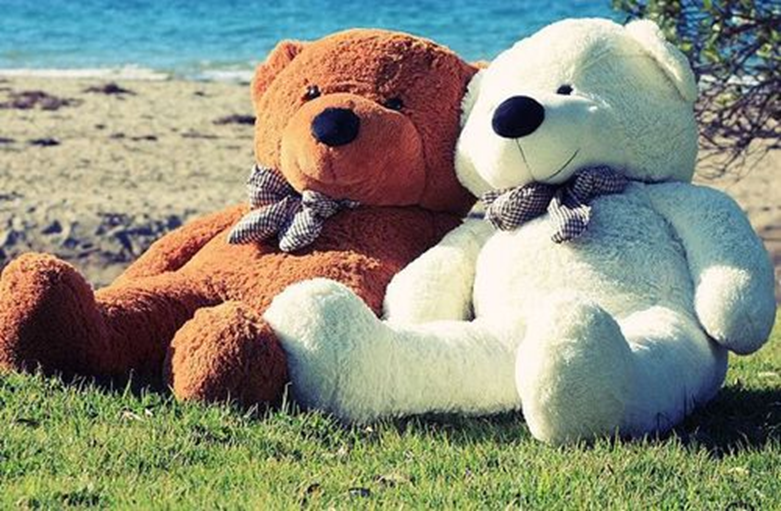 Подготовила: Воспитатель Вуколова И.А.2014 г.Паспорт проекта1. Название проекта: «Медвежата в гостях у ребят».2. Вид проекта:  творческо-познавательный.3. Сроки реализации: краткосрочный (15.09-13.10.2014г.)4. Участники: дети старшей группы (21 ребёнок), родители (16 человек), воспитатели.5. Образовательные области: Социально-коммуникативное развитие, познавательное развитие, речевое развитие, художественно-эстетическое развитие, физическое развитие.Цель проекта: Узнать новую информацию о медведях, среде их обитания.  Создать условия для развития познавательных,  творческих способностей, а также обогащения словаря детей в процессе разработки проекта.Задачи проекта:1. Систематизировать у детей представления о медведях (внешний вид, среда обитания, питание), их разнообразии.2. Развивать у детей внимание, память, речь, воображение и мелкую моторику рук при  различных видах познавательной, коммуникативной  и  продуктивной деятельности (аппликация, рисование, конструирование, лепка, рассказывание стихов, драматизация, игры  и др.). 3. Воспитывать у детей бережное отношение к животным, природе.4. Максимально привлечь родителей к участию в проекте.5. Овладение воспитателями новой формой организации ВОР.Предполагаемый результат:В результате реализации проекта дети смогут узнать много нового интересного о медведях, расширить словарь по данной лексической теме,  а также развить  в себе коммуникативные, познавательные  и творческие способности.1 этап – организационно - информационныйПроинформировать родителей о начале проекта, задачах, сроках проведения. Подбор иллюстрированного материала, наглядных пособий и оборудования.Оформление книжного уголка. Подбор и изучение методического и познавательного  материала  для подготовки к  совместной деятельности  (физкультминутки, подвижные игры, дидактические игры, познавательные занятия, беседы, занятия по развитию речи  и др.).Беседы с родителями о проведении проекта. Домашнее задание: принести игрушки медведей для проведения выставки.2 ЭТАП – познавательно-практический       Перечень выбранных тем и содержание деятельности:Беседы: «Какие разные медведи», о видах, о среде обитания, о привычках питания, образе жизни; «Мой плюшевый мишка», драматизация сказки «Теремок».Консультация для родителей «О подборе игрушек в соответствии с возрастом детей».Чтение художественной и научно популярной литературы: «Три медведя»; «Два жадных медвежонка», «Вершки и корешки», «Маша и медведь»; В. Бианки «Синичкин календарь», «Смотрины зимы»; А. Броцкий «Белый мишка»; Е. Чарушин «Медвежонок»;  В. Чаплина «Фомка белый медвежонок» и т.д.Составление рассказа к иллюстрации к произведению К.И. Чуковского “Краденое солнце”, рассматривание с детьми картины И. Шишкина «Утро в сосновом бору», составление по ней описательного рассказа, пересказ детьми любимых сказок, рассказывание на тему «Мой плюшевый друг», «Животное, которое я люблю». Продуктивная деятельность: лепка «Лохматый мишка», «Угощение для медведей»; рисование «Какие разные медведи», «По сказке «Три медведя»»; аппликация «Мишутка», по этапная коллективная работа «Лесная дорожка к медвежьей берлоге».Подвижных игр, физкультминутки: «У медведя во бору», «Пчелы и медвежата», «Медведь и елки», «Мишка – ловишка», «Мишка косолапый», «Мишка вылез из берлоги»; сюжетно-ролевые игры: «Зоопарк», «Цирк»; дидактические игры: «Загадки о животных», «Кто так кричит», «Животные дикие и домашние»; игра драматизация по сказке «Теремок», Заучивание стихов, песен, пословиц и поговорок о медведях, пальчиковые игры.Создание в группе Мини-музея «Мой плюшевый друг».Оформление выставки детских творческих работ «Какие разные медведи».Оформление коллективной работы «Лесная дорожка к медвежьей берлоге».Пригласить родителей на выставку «Медвежата в гостях у ребят» в зал.Итоги проекта:ДЕТИ: узнали о среде обитания медведей, о привычках питания, образе жизни; научились различать, характеризовать  виды медведей; познакомились с новыми рассказами, сказками, стихами о медведях; расширился и активизировался  словарь детей по данной теме;научились делать поделки медведей из пластилина, рисовать медведей по представлению;развился интерес к окружающему миру, к совместному творчеству (коллективные работы).Родители:приняли активное участие в организации выставки к проекту; обогатили родительский опыт приёмами взаимодействия и сотрудничества ребёнка в семье, взаимодействия с воспитателями. Педагоги:повысили педагогический опыт в проведении проекта.